Algebra 2 Homework					    Name:__________________________________Solving Log/Exp Equations – Mixed Practice		              Date: ______________ Period: ________ LOGARITHMIC FORM       EXPONENTIAL FORM         CHANGE OF BASE FORMULA	SPECIAL BASES				            	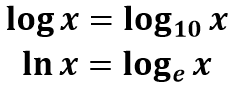 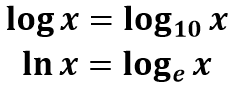 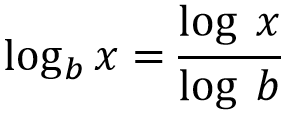 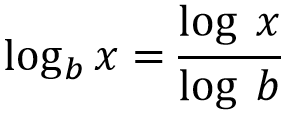 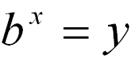 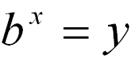 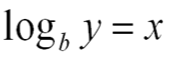 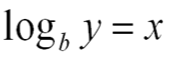 We have learned how to solve 3 different equation types:Equations requiring rewriting from Logarithmic Form  Exponential FormEquations requiring rewriting from Exponential Form  Logarithmic Form Change of Base Formula neededEquations using One-to-One Property1.)   Identify the mistake each student made when solving. Then solve the equation correctly.Brent				Lily				     Isaac			Solve correctly:_____________________	_____________________       ________________________________________	_____________________       ________________________________________	_____________________	 ___________________Mixed Practice - solve each equation for x. If necessary, round to the hundredths.2.)					3.)			Mixed Practice - solve each equation for x. If necessary, round to the hundredths.4.)					5.)	6.)					7.)		8.)						9.)		10.)				11.)		12.)  Your bank account balance can be modeled by the following equation:         where t represents the number of years that have passed. How many years will it for your balance to reach $17,500? Round to the nearest tenths.13.)  Your bank account balance can be modeled by the following equation:         where t represents the number of years that have passed. How many years will it for your balance to reach $5,500? Round to the nearest tenths.